COVID-19/Influenza vaccination preparation checklist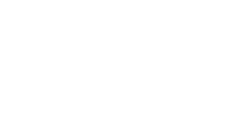 Part one – Preparing your practice policies and protocols This checklist is to be used as a guide only and to help prepare for pandemic vaccination and can be used as evidence for accreditation and quality improvement activities.Practice manager and administration teamClinical TeamTaskDetailsDetailsPandemic planningConsider: Reviewing your pandemic plan Incorporating changes made in the past 12 months Version control/regular reviews Keeping this document accessible for all staffResources:RACGP Managing Emergencies and PandemicsAPNA – What you need to know about COVID-19Consider: Reviewing your pandemic plan Incorporating changes made in the past 12 months Version control/regular reviews Keeping this document accessible for all staffResources:RACGP Managing Emergencies and PandemicsAPNA – What you need to know about COVID-19Pandemic planningPerson responsible:Comments and completion date:Pandemic planningAustralian Immunisation Register (AIR) – linking to the systemPlease note: mandatory recording in the AIR is required for all vaccinations beginning March 2021. Authentication file option for AIR is not functional after June 2021 – access to AIR will be through PRODA.Consider: Identifying key users of the AIR within the practice Ensuring nurses, GPs, PMs and administration team are registered for PRODA Ensuring GPs have provided delegations in the AIR to the nurse/s Contacting your clinical software provider for information on your software being integrated with the AIRResources:PRODA RegistrationAccessing the AIR using PRODA for IndividualsAccessing the AIR using PRODA for OrganisationsServices Australia PRODA TrainingTransmitting to AIR through your clinical software:Medical DirectorBest Practice – please contact your Primary Health Care Officer for passwordGenieZedMedAuthentication file option for AIR is not functional after June 2021 – access to AIR will be through PRODA.Consider: Identifying key users of the AIR within the practice Ensuring nurses, GPs, PMs and administration team are registered for PRODA Ensuring GPs have provided delegations in the AIR to the nurse/s Contacting your clinical software provider for information on your software being integrated with the AIRResources:PRODA RegistrationAccessing the AIR using PRODA for IndividualsAccessing the AIR using PRODA for OrganisationsServices Australia PRODA TrainingTransmitting to AIR through your clinical software:Medical DirectorBest Practice – please contact your Primary Health Care Officer for passwordGenieZedMedAustralian Immunisation Register (AIR) – linking to the systemPlease note: mandatory recording in the AIR is required for all vaccinations beginning March 2021. Person responsible:Comments and completion date:Australian Immunisation Register (AIR) – linking to the systemPlease note: mandatory recording in the AIR is required for all vaccinations beginning March 2021. Medical indemnity insuranceConsider: Reviewing practice insurance in relation to vaccination Reviewing individual clinicians’ insurance requirementsConsider: Reviewing practice insurance in relation to vaccination Reviewing individual clinicians’ insurance requirementsMedical indemnity insurancePerson responsible:    Comments and completion date:Medical indemnity insuranceIT and communication systemsConsider:Clinical Software:  Contacting IT provider and ensure latest updates are scheduled Checking processes to ensure that all patient demographic data is updated if needed Ensuring practice and providers are set up to use My Health RecordData Cleansing Tool: Ensuring PenCS is updated to latest version Ensuring staff have up-to-date loginsOnline Booking Systems/SMS Recall Ensuring updates are completed (E.G. HotDocs, AutoMed)Communications: Contacting IT for routine maintenance and inform of potential increased use of systems, including after-hours/weekends Reviewing scheduled backup times will not interfere with increased or changing clinic times Contacting internet/NBN/phone companies to ensure updates or scheduled maintenance will not interfere with practice systems Informing phone/internet companies of increased use of systemsConsider:Clinical Software:  Contacting IT provider and ensure latest updates are scheduled Checking processes to ensure that all patient demographic data is updated if needed Ensuring practice and providers are set up to use My Health RecordData Cleansing Tool: Ensuring PenCS is updated to latest version Ensuring staff have up-to-date loginsOnline Booking Systems/SMS Recall Ensuring updates are completed (E.G. HotDocs, AutoMed)Communications: Contacting IT for routine maintenance and inform of potential increased use of systems, including after-hours/weekends Reviewing scheduled backup times will not interfere with increased or changing clinic times Contacting internet/NBN/phone companies to ensure updates or scheduled maintenance will not interfere with practice systems Informing phone/internet companies of increased use of systemsIT and communication systemsPerson responsible:Comments and completion date:IT and communication systemsWorkforce requirementsConsider: Current workforce capabilities Identifying if additional workforce is required and begin recruitment process Changes to business hoursConsider: Current workforce capabilities Identifying if additional workforce is required and begin recruitment process Changes to business hoursWorkforce requirementsPerson responsible:Comments and completion date:Workforce requirementsInterpreter serviceConsider: Ensuring all practitioners are registered with interpreter servicesResources:Translating and Interpreting ServicesConsider: Ensuring all practitioners are registered with interpreter servicesResources:Translating and Interpreting ServicesInterpreter servicePerson responsible:Comments and completion date:Interpreter serviceAdministration communicationConsider: Assigning an ‘Administration Communication Champion’ Signing up to PHN GP Matters to receive timely and relevant updates Monitoring incoming communications around vaccine information (e.g., upcoming training, latest resources, practice news, digital health support) Providing frequent updates at team meetings Distributing updates to all relevant staff via electronic methods or hard copy resources Linking with the ‘Clinical Communications Champion’Resources:Our PHNCOVID-19 updatesSubscribe to GP Matters and COVID-19 UpdatesHealth Pathways COVID-19 Information Australian Government Department of HealthQueensland Health Consider: Assigning an ‘Administration Communication Champion’ Signing up to PHN GP Matters to receive timely and relevant updates Monitoring incoming communications around vaccine information (e.g., upcoming training, latest resources, practice news, digital health support) Providing frequent updates at team meetings Distributing updates to all relevant staff via electronic methods or hard copy resources Linking with the ‘Clinical Communications Champion’Resources:Our PHNCOVID-19 updatesSubscribe to GP Matters and COVID-19 UpdatesHealth Pathways COVID-19 Information Australian Government Department of HealthQueensland Health Administration communicationPerson responsible:Comments and completion date:Administration communicationTeam meetingsConsider:Ensuring influenza/COVID-19 vaccination is a standing agenda item Provide frequent updates and notify of any changes Consider increasing ‘team huddles’Consider:Ensuring influenza/COVID-19 vaccination is a standing agenda item Provide frequent updates and notify of any changes Consider increasing ‘team huddles’Team meetingsPerson responsible:Comments and completion date:Team meetingsVaccine management and storagePublic Health Units:Central Queensland (Rockhampton)(07) 4920 6865Wide Bay (Bundaberg)(07) 4303 7500Wide Bay (Hervey Bay)(07) 4184 1800Sunshine Coast1300 017 190Consider: Assigning designated cold chain champion in each practice (Strive for Five) What lessons were learned from your 2020 flu clinic and what can be applied this year? Reviewing cold chain management policy, contact local Public Health Unit for review and suggestions Fridge/cooler capacity:Reviewing current ordering systems/stock levels (public and private)Requirements for extra coolers, ice bricks, thermometers Perform:Annual fridge audit and slush testHow to pack a coolerHas a provider in your practice carried out the required self-audit within the previous 12 months?Resources:Strive for FiveVaccine Storage Self-AuditDepartment of Health information for vaccination providers:Immunisation provider guide to obtaining informed consent for COVID-19 vaccineConsent form for COVID-19 vaccinationAdvice for vaccine providers – factsheets and guidesConsider: Assigning designated cold chain champion in each practice (Strive for Five) What lessons were learned from your 2020 flu clinic and what can be applied this year? Reviewing cold chain management policy, contact local Public Health Unit for review and suggestions Fridge/cooler capacity:Reviewing current ordering systems/stock levels (public and private)Requirements for extra coolers, ice bricks, thermometers Perform:Annual fridge audit and slush testHow to pack a coolerHas a provider in your practice carried out the required self-audit within the previous 12 months?Resources:Strive for FiveVaccine Storage Self-AuditDepartment of Health information for vaccination providers:Immunisation provider guide to obtaining informed consent for COVID-19 vaccineConsent form for COVID-19 vaccinationAdvice for vaccine providers – factsheets and guidesVaccine management and storagePublic Health Units:Central Queensland (Rockhampton)(07) 4920 6865Wide Bay (Bundaberg)(07) 4303 7500Wide Bay (Hervey Bay)(07) 4184 1800Sunshine Coast1300 017 190Person responsible:Comments and completion date:Vaccine management and storagePublic Health Units:Central Queensland (Rockhampton)(07) 4920 6865Wide Bay (Bundaberg)(07) 4303 7500Wide Bay (Hervey Bay)(07) 4184 1800Sunshine Coast1300 017 190Infection controlConsider: Assigning an ‘Infection Control Champion’  Reviewing infection control policyResources:RACGP Infection Prevention and Control StandardsConsider: Assigning an ‘Infection Control Champion’  Reviewing infection control policyResources:RACGP Infection Prevention and Control StandardsInfection controlPerson responsible:Comments and completion date:Infection controlCOVID-19 Training PolicyConsider: Who will complete the training (consider GP’s in practice policy) Process for ensuring all staff administering vaccines have appropriate training and/or qualifications in line with jurisdictional requirements Process for ensuring health professionals have all completed mandatory COVID-19 vaccine training Administration team completing non-clinical modules Documenting completed modules for individual team membersResources:COVID-19 Vaccination Training ProgramConsider: Who will complete the training (consider GP’s in practice policy) Process for ensuring all staff administering vaccines have appropriate training and/or qualifications in line with jurisdictional requirements Process for ensuring health professionals have all completed mandatory COVID-19 vaccine training Administration team completing non-clinical modules Documenting completed modules for individual team membersResources:COVID-19 Vaccination Training ProgramCOVID-19 Training PolicyPerson responsible:Comments and completion date:COVID-19 Training PolicyClinical communicationConsider: Assigning a ‘Clinical Communication Champion’ Monitoring for clinical updates on vaccination, COVID-19 testing, PPE, Australian Technical Advisory Group on Immunisation (ATAGI), Adverse Events Following Immunisation (AEFI) advice and any other clinically relevant information Link with ‘Administration Communication Champion’ ☐Providing a clinical reference folder for all team members and vaccine areas☐Prior to each clinic, the Clinical Communications Champion reviews the clinical reference folder to ensure up-to-date versions are includedResources:QLD Health COVID Frontline Advice – subscribe hereATAGI clinical guidanceTesting sitesAusvax SafetyRACGP APNA
Consider: Assigning a ‘Clinical Communication Champion’ Monitoring for clinical updates on vaccination, COVID-19 testing, PPE, Australian Technical Advisory Group on Immunisation (ATAGI), Adverse Events Following Immunisation (AEFI) advice and any other clinically relevant information Link with ‘Administration Communication Champion’ ☐Providing a clinical reference folder for all team members and vaccine areas☐Prior to each clinic, the Clinical Communications Champion reviews the clinical reference folder to ensure up-to-date versions are includedResources:QLD Health COVID Frontline Advice – subscribe hereATAGI clinical guidanceTesting sitesAusvax SafetyRACGP APNA
Clinical communicationPerson responsible:Comments and completion date:Clinical communicationAdverse Events Following Immunisation (AEFI)There is a mandatory requirement to report AEFI’s relating to COVID-19 vaccination. Refer to Health Pathways for the latest AEFI guidelines.Consider: How AEFI’s are managed and documented in your practice Reviewing guidelines on AEFIResources:Joint statement from ATAGI and THANZ on Thrombosis with Thrombocytopenia Syndrome (TTS) and the use of COVID-19 Vaccine AstraZeneca QLD Health – Adverse Events Following ImmunisationTherapeutic Goods AdministrationASCIA - Allergy, Immunodeficiency, Autoimmunity and COVID-19 Vaccination Position StatementASCIA – Anaphylaxis e-training for health professionalsAusVaxSafety – will collect national data and will form part of the monitoring of patient wellness post vaccineConsider: How AEFI’s are managed and documented in your practice Reviewing guidelines on AEFIResources:Joint statement from ATAGI and THANZ on Thrombosis with Thrombocytopenia Syndrome (TTS) and the use of COVID-19 Vaccine AstraZeneca QLD Health – Adverse Events Following ImmunisationTherapeutic Goods AdministrationASCIA - Allergy, Immunodeficiency, Autoimmunity and COVID-19 Vaccination Position StatementASCIA – Anaphylaxis e-training for health professionalsAusVaxSafety – will collect national data and will form part of the monitoring of patient wellness post vaccineAdverse Events Following Immunisation (AEFI)There is a mandatory requirement to report AEFI’s relating to COVID-19 vaccination. Refer to Health Pathways for the latest AEFI guidelines.Person responsible:Comments and completion date:Adverse Events Following Immunisation (AEFI)There is a mandatory requirement to report AEFI’s relating to COVID-19 vaccination. Refer to Health Pathways for the latest AEFI guidelines.